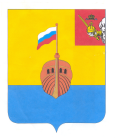 РЕВИЗИОННАЯ КОМИССИЯ ВЫТЕГОРСКОГО МУНИЦИПАЛЬНОГО РАЙОНА162900, Вологодская область, г. Вытегра, пр. Ленина, д.68тел. (81746) 2-22-03, факс (81746) ______,    e-mail: revkom@vytegra-adm.ruЗАКЛЮЧЕНИЕна проект решения Совета сельского поселения Девятинское02.03.2021 г.                                                                                г. Вытегра        Заключение Ревизионной комиссии Вытегорского муниципального района на проект решения Совета сельского поселения Девятинское «О внесении изменений в решение Совета сельского поселения Девятинское от 18.12.2020 № 49» подготовлено в соответствии с требованиями Бюджетного кодекса Российской Федерации, Положения о Ревизионной комиссии Вытегорского муниципального района, на основании заключённого соглашения между Советом сельского поселения Девятинское и Представительным Собранием Вытегорского муниципального района на 2021 год.         Проектом решения предлагается внести изменения в расходную часть бюджета поселения и дефицит бюджета на 2021 год. Внесение изменений является обоснованным и соответствующим требованиям Бюджетного кодекса Российской Федерации.         Проектом решения предлагается утвердить на 2021 год:- общий объем доходов в сумме 15898,9 тыс. рублей;- общий объем расходов в сумме 17223,1 тыс. рублей;- дефицит бюджета поселения – 1324,2 тыс. рублей.     Изменения приведены в таблице.         Согласно проекта решения общий объем расходов бюджета в 2021 году увеличится на 1324,2 тыс. рублей (+ 8,3 %) и составит 17223,1 тыс. рублей. Расходы увеличатся за счет остатка средств на счетах по состоянию на 01.01.2021 года. Изменения приведены в Приложении 1 к Заключению.         Проектом решения утверждается дефицит бюджета в объеме 1324,2 тыс. рублей. Источниками финансирования дефицита бюджета является изменение остатков средств на счетах бюджета по состоянию на 01 01.2021 года.Предлагаемый к утверждению объем дефицита соответствует нормам статьи 92.1 Бюджетного кодекса Российской Федерации.        Объем бюджетных ассигнований по разделу 01 «Общегосударственные вопросы» увеличится на 354,2 тыс. рублей (+6,1 %).        Расходы по подразделу 0104 «Функционирование Правительства Российской Федерации, высших исполнительных органов государственной власти субъектов Российской Федерации, местной администрации» увеличатся на 346,9 тыс. рублей: на 335,0 тыс. рублей увеличатся расходы на закупки (приобретение прицепа и дисков к автомобилю для нужд администрации, приобретение мебели, текущее обслуживание автомобиля), на 2,5 тыс. рублей увеличатся расходы на уплату налогов и сборов (регистрация прицепа), на 9,4 тыс. рублей увеличатся расходы на выплаты работникам, не являющимся муниципальными служащими, в связи с увеличением МРОТ с 01.01.2021 года.             Расходы по подразделу 0113 «Другие общегосударственные вопросы» увеличатся на 7,3 тыс. рублей на содержание и обслуживание казны (расходы на закупки).         Проектом решения предлагается произвести перераспределение бюджетных ассигнований между видами расходов внутри подраздела 0203 «Мобилизационная и вневойсковая подготовка» раздела 02 «Национальная оборона»: расходы на выплаты персоналу увеличатся на 7,2 тыс. рублей (увеличение МРОТ с 01.01.2021 года), расходы на закупки товаров, работ, услуг уменьшатся на 7,2 тыс. рублей. В целом объем бюджетных ассигнований по указанным подразделу и разделу не изменится (261,2 тыс. рублей).               Объем бюджетных ассигнований по разделу 03 «Национальная безопасность и правоохранительная деятельность» увеличатся на 500,0 тыс. рублей (+58,7%). Увеличатся расходы по подразделу 0310 «Защита населения и территории от чрезвычайных ситуаций природного и техногенного характера, пожарная безопасность» на мероприятия, связанные с обеспечением безопасности (содержание пожарных водоемов).         Увеличение расходов в разделе 05 «Жилищно-коммунальное хозяйство» составит 200,0 тыс. рублей (+3,3 %). Расходы увеличатся по подразделу 0503 «Благоустройство» на содержание мест захоронений.         По разделу 08 «Культура, кинематография» расходы увеличатся на 70,0 тыс. рублей, или на 3,3 % (подраздел 0804 «Другие вопросы в области культуры, кинематографии»). Утверждаются расходы в объеме 70,0 тыс. рублей на приобретение аппаратуры и материалов для нужд культуры.       Объем бюджетных ассигнований по разделу 11 «Физическая культура и спорт» (подраздел 1101 «Физическая культура») увеличатся на 200,0 тыс. рублей на мероприятия в области спорта и физической культуры.            Проектом решения внесены соответствующие изменения в приложения к решению от 18.12.2020 года № 49 «О бюджете сельского поселения Девятинское на 2021 год и плановый период 2022 и 2023 годов».  Выводы и предложения.         Представленный проект решения соответствует требованиям Бюджетного кодекса Российской Федерации, Положению о бюджетном процессе в сельском поселении Девятинское. Ревизионная комиссия ВМР рекомендует представленный проект к рассмотрению.  Аудитор Ревизионной комиссии                                                   О.Е. Нестерова Утверждено решением о бюджете от 18.12.20 № 49Предлагаемые проектом решения измененияИзменение % измененияДоходы, всего (тыс. рублей)15898,9015898,900,000,0%Налоговые и неналоговые доходы7448,007448,000,000,0%Безвозмездные поступления 8450,908450,900,000,0%Расходы, всего (тыс. рублей)15898,9017223,101324,208,3%Дефицит (-), профицит (+) бюджета0,00-1324,20-1324,20